VSTUPNÍ ČÁSTNázev moduluJádrové hmotyKód modulu29-m-2/AL36Typ vzděláváníOdborné vzděláváníTyp moduluodborný teoretickýVyužitelnost vzdělávacího moduluKategorie dosaženého vzděláníE (dvouleté, EQF úroveň 2)Skupiny oborů29 - Potravinářství a potravinářská chemieKomplexní úlohaObory vzdělání - poznámky29-51-E/01 Potravinářská výroba29-51-E/02 Potravinářské práceDélka modulu (počet hodin)12Poznámka k délce moduluPlatnost modulu od30. 04. 2020Platnost modulu doVstupní předpokladyJÁDRO MODULUCharakteristika moduluModul vysvětlí výběr surovin pro výrobu jádrových hmot, druhy jádrových hmot, jejich technologickou přípravu a použití.Očekávané výsledky učeníV RVP pro obor vzdělání 29-51-E/01 Potravinářská výroba a 29-51-E/01 Potravinářské práce je uveden výsledek vzdělávání vztahující se k modulu:pomáhá při výrobě nebo vyrábí a zpracovává základní druhy těst a hmot podle receptury a technologického postupu.Žák:Charakterizuje jádrové hmotyUvede dělení jádrových hmot podle druhu použité jádroviny a podle druhu použití jádrové hmotyVyjmenuje suroviny a vysvětlí jejich vliv na kvalitu jádrových hmotUvede technologický postup přípravy jádrových hmotCharakterizuje výrobky z jádrových hmotVysvětlí příčiny vzniku vad výrobků z jádrové hmotyObsah vzdělávání (rozpis učiva)Rozdělení jádrových hmotPodle druhu použité jádrovinyPodle použitíVýběr a úprava surovinPříprava jádrových hmotJádrová hmota nepečená – základníMandlová hmota 
	Připravovaná z bílků (bílková)Připravovaná ze žloutků (žloutková)Vady výrobků z jádrové hmoty a jejich příčinyOstatní výrobky z jádrových hmotUčební činnosti žáků a strategie výukyPři teoretické výuce se bude využívat:Výklad, popis a vysvětlováníDiskuse Práce s učebnicí a odbornou literaturouPráce na počítači s přístupem k internetuNázorně-demonstrační metody:
	PowerPointová prezentaceUkázka vstupních surovin Učební činnosti žáků:Sledují při výkladu PowerPointovou prezentaci a zapisují poznámky Na základě výkladu se seznamují s dělením jádrových hmotUvádějí příklady výrobků z jádrových hmotSeznamují se na základě výkladu s technologickým postupem přípravy jednotlivých druhů jádrových hmotVyhledávají na internetu technologické postupy přípravy jádrových hmot a porovnávají je s technologickým postupem z výkladu učiteleZařazení do učebního plánu, ročníkdoporučuje se zařadit do 2. ročníkuVÝSTUPNÍ ČÁSTZpůsob ověřování dosažených výsledkůÚstní zkoušeníPísemné ověřování vědomostíAktivita ve vyučovací hodiněKritéria hodnoceníUvést charakteristiku jádrových hmotUvést dělení jádrových hmot podle druhu použité jádrovinyUvést dělení jádrových hmot podle způsobu použití Vyjmenovat základní suroviny pro přípravu jádrových hmotVysvětlit vliv surovin na kvalitu jádrových hmotVysvětlit technologický postup přípravy jádrové hmoty nepečenéVysvětlit pojmy odležení hmoty, tvarování hmoty, pečení výrobku, leštění povrchu výrobkuCharakterizovat výrobu jádrové hmoty s použitím melanžeruCharakterizovat výrobu jádrové hmoty s použitím mixéruUvést přípravu mandlové hmoty petit-fourUvést přípravu mandlové hmoty z bílkůUvést přípravu mandlové hmoty ze žloutkůCharakterizovat výrobky z jádrových hmotVysvětlit příčiny vzniku vad výrobků z jádrové hmotyVyjmenovat ostatní jádrové výrobky z jádrových hmot Doporučená literaturaPoznámkyObsahové upřesněníOV RVP - Odborné vzdělávání ve vztahu k RVPMateriál vznikl v rámci projektu Modernizace odborného vzdělávání (MOV), který byl spolufinancován z Evropských strukturálních a investičních fondů a jehož realizaci zajišťoval Národní pedagogický institut České republiky. Autorem materiálu a všech jeho částí, není-li uvedeno jinak, je Ivana Košková. Creative Commons CC BY SA 4.0 – Uveďte původ – Zachovejte licenci 4.0 Mezinárodní.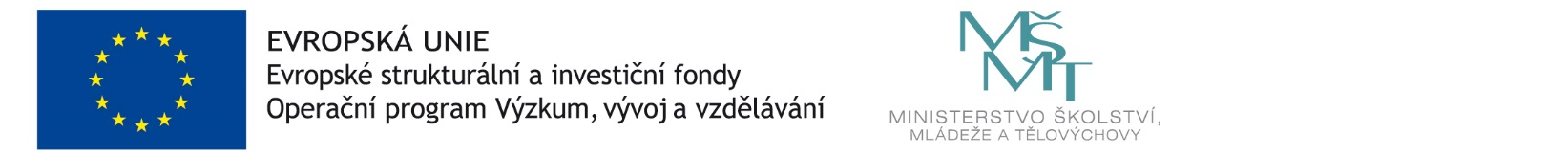 